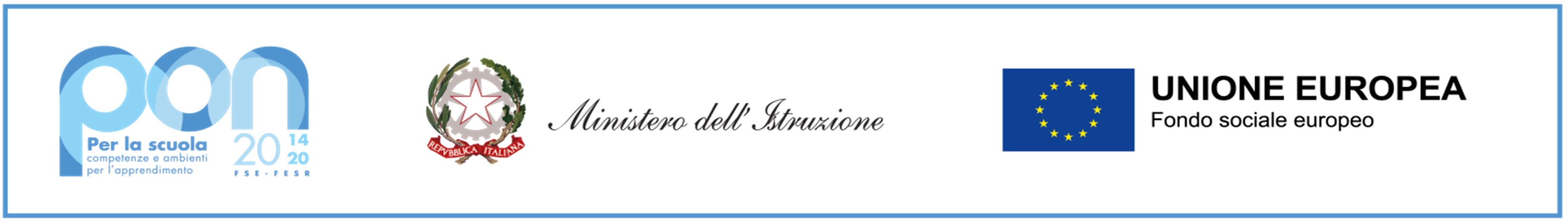 CARTA INTESTATA ISTITUTOProt. n° ______ del _______ OGGETTO: Fondi Strutturali Europei – Programma Operativo Nazionale “Per la scuola, competenze e ambienti per l’apprendimento” 2014-2020 - Fondo europeo di sviluppo regionale (FESR) – REACT EU Asse V - Priorità d'investimento: 13i - (FESR) “Promuovere il superamento degli effetti della crisi nel contesto della pandemia di COVID-19 e delle sue conseguenze sociali e preparare una ripresa verde, digitale e resiliente dell’economia” – Obiettivo specifico 13.1: Facilitare una ripresa verde, digitale e resiliente dell'economia -Azione 13.1.2 – Avviso 28966 del 6/9/2021 “Digital board: trasformazione digitale nella didattica e nell’organizzazione”CIG: CUP: CNP: VERBALE DI VERIFICA DELLA CONFORMITA’ Affidamento ________________________________________Fornitore: _____________________________________________________Documenti di riferimento:O.D.A./TRATTATIVA DIRETTA SU MEPA n° _____________________________Bolla di Consegna: n° _________________________________L’anno_______________, il giorno _____del mese di _________________ alle ore ______ presso l’istituzione scolastica_______________ il sottoscritto Dirigente Scolastico avente assunto, in qualità di RUP, il ruolo di verificatore con decreto/delibera C.I.  Prot. n° _________ del _________ procedeva ad effettuare la verifica della conformità della fornitura relativa all’affidamento diretto di cui in riferimento per un importo totale di fornitura di euro _____________ al netto di IVA come di legge.VERBALE DI VERIFICALa ditta ha provveduto alla consegna della documentazione a comprova delle caratteristiche tecniche relative alle prestazioni e ai requisiti funzionali di cui Capitolato Tecnico. Si procede alla verifica di conformità e corrispondenza del materiale con le tipologie, caratteristiche e funzionalità dichiarate in sede di offerta e/o indicate nel Capitolato Tecnico i cui risultati si riportano nella tabella seguente:Si dichiara pertanto POSITIVO/NEGATIVO l’esito della verifica	     Il RUP/verificatore	_______________Q.tàProdottoCaratteristicheFunzionante(si/no)Conforme (si/no)